Zabawy logopedyczne 12.05.2020 r.Każdego dnia powtarzamy ćwiczenia, można wykonywać ćwiczenia na przemian z ćwiczeniami z 26.03.2020 r. 31.03.2020 r., 02.04.2020 r., 07.04.2020 r., 09.04.2020 r., 14.03.2020 r., 17.04.2020 r., 21.04.2020 r., 23.04.2020 r. 28.04.2020 r., 30.04.2020 r., 05.05.2020 r., 07.05.2020 r.Gimnastyka narządów artykulacyjnych. Stając na każdym polu wyraźnie powtarzany zadanie. Jeżeli nie mamy możliwości wydrukowania grę można przerysować.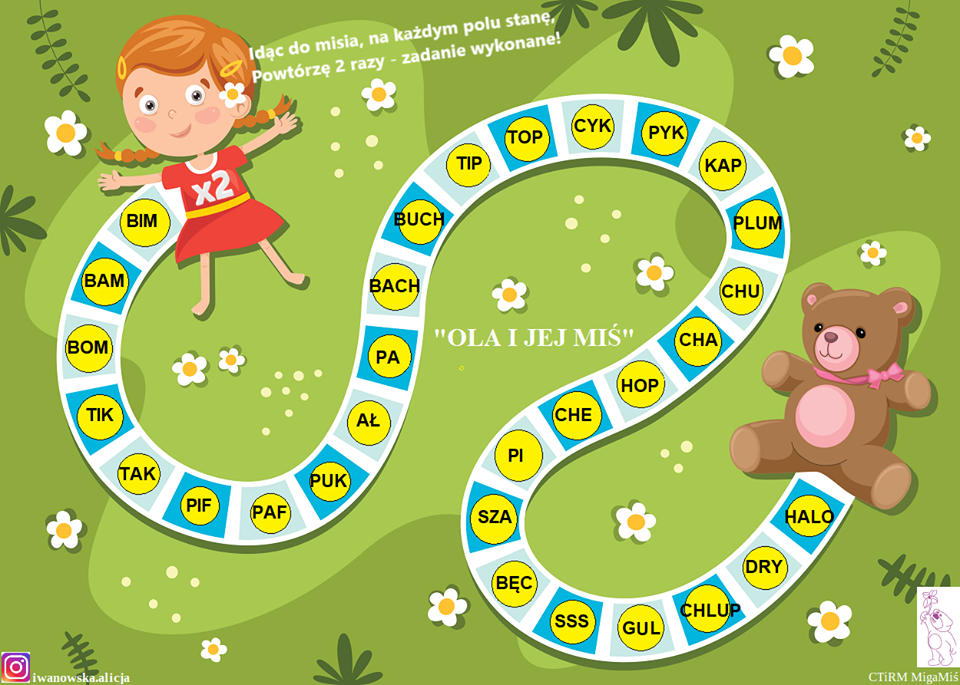 Ćwiczenia oddechowe. Wylosuj i wykonaj prawidłowo 3-4 ćwiczeniahttps://wordwall.net/pl/resource/1283919/logopedia-%C4%87wiczenia-oddechoweGry Gra rozwijająca spostrzegawczość, skupienie i koncentrację. Znajdź pary skarpetek.https://www.lulek.tv/gry/darmowe/skarpetki-214Gra utrwalająca nazwy tygodni. Zagraj z Tatą lub Mamą:https://www.lulek.tv/gry/darmowe/tydzien-136Gra memory z cyframi: nazywamy i utrwalamy cyfryhttps://www.lulek.tv/gry/edukacyjne/memory-z-cyframi-118Zabawa z mamą. Kształtowanie orientacji przestrzennej. Posłuchaj 
i wykonaj działanie (klikamy na rzeczy, nazywamy je i przenosimy na odpowiednie miejsce)https://www.lulek.tv/gry/darmowe/zabawa-w-kuchni-257Gra rozwijająca kreatynę myślenie: Zaproś tatę do zabawy i ubierz tatę Pamiętamy o nazywaniu rzeczy w które ubieramy tatę.https://www.lulek.tv/gry/darmowe/ubieranie-taty-244Zbuduj rakietę przenosząc i nazywając elementy – figury geometryczne. Po zbudowaniu rakiety możesz zacząć od nowa klikając na młotek z napisem starthttps://www.lulek.tv/gry/darmowe/rakieta-169Wybierz się do pracowni krawieckiej i stwórz nowe ubrania dla misiahttps://www.lulek.tv/gry/darmowe/pracownia-krawiecka-229Po zabawie możesz wydrukować swojego misiaNa koniec zapraszam do gry w której przypomnimy sobie jak bezpiecznie przechodzić przez ulicę. W trakcie zabawy opisujemy np. gdzie znajduje się krasnal, jaki kolor i kształt ma wybrany przez nas znak. Dzięki temu rozwijamy naszą mowę.https://www.lulek.tv/gry/darmowe/przejscie-przez-jezdnie-289Ćwiczenia grafomotorykiJeżeli nie maja Państwo możliwości wydrukowania kart, bardzo proszę 
o przerysowanie kształtów.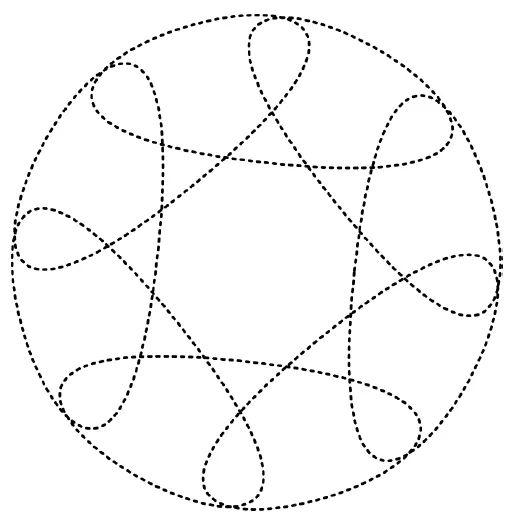 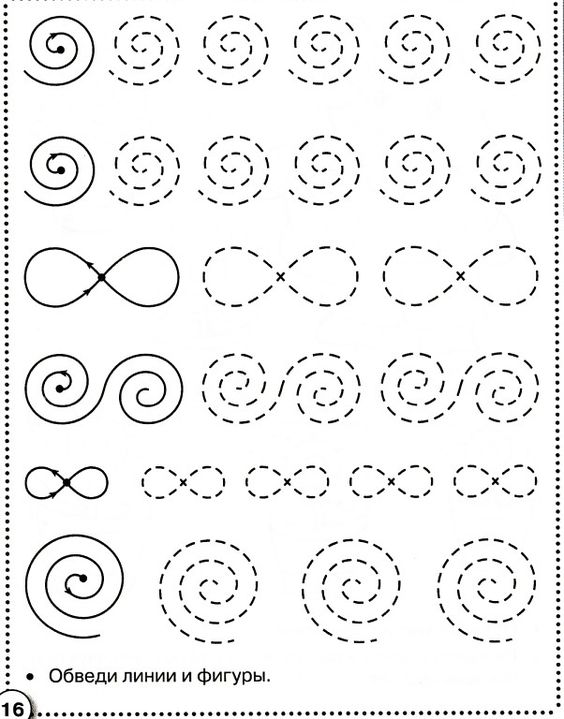 Ćwiczenia doskonalenia posługiwania się nożyczkami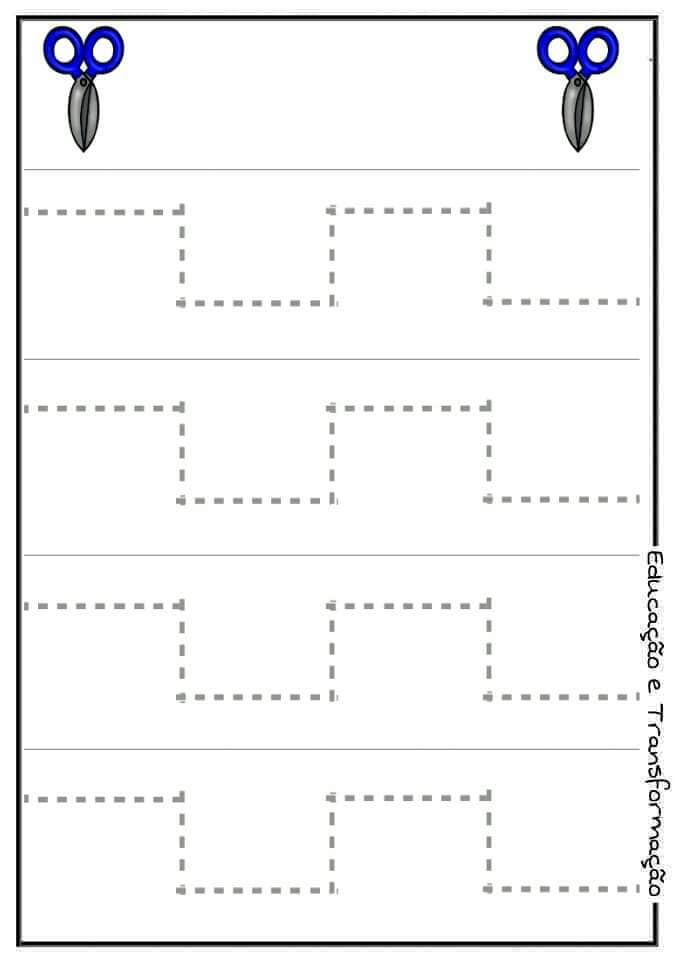 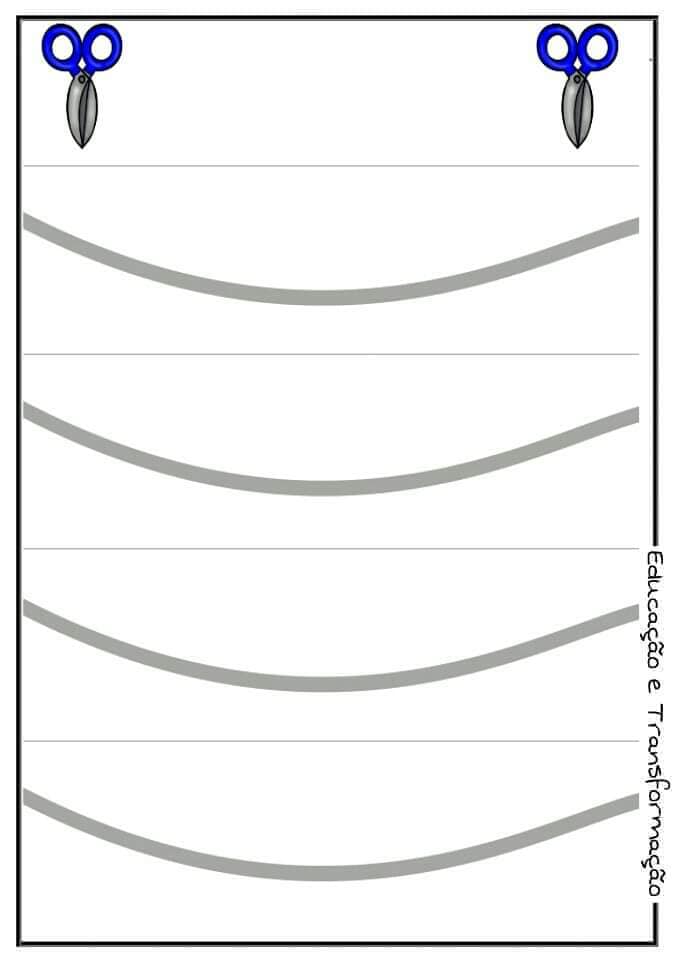 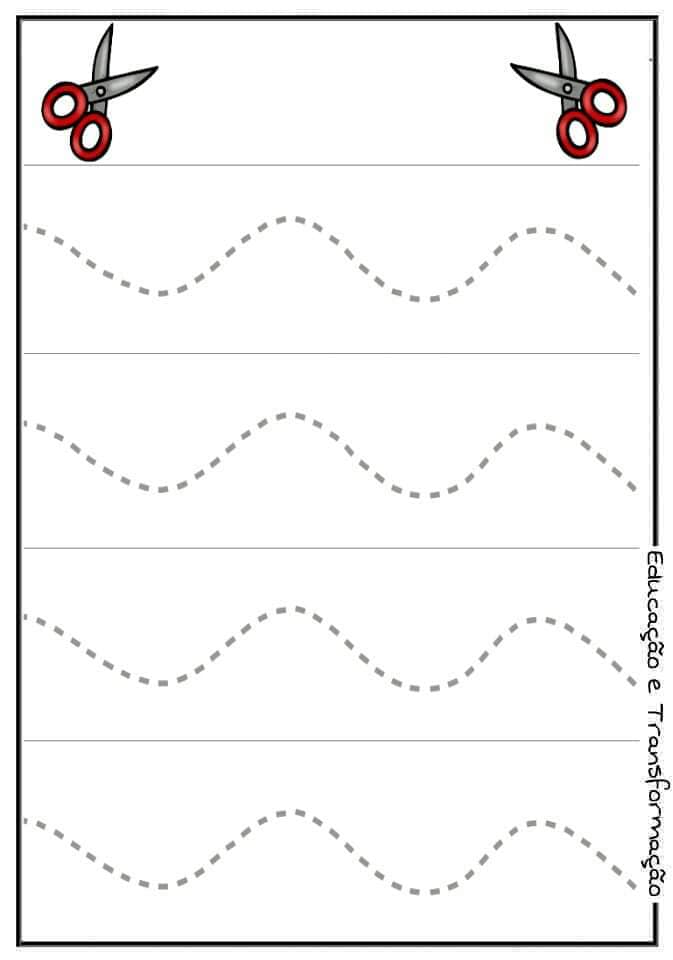 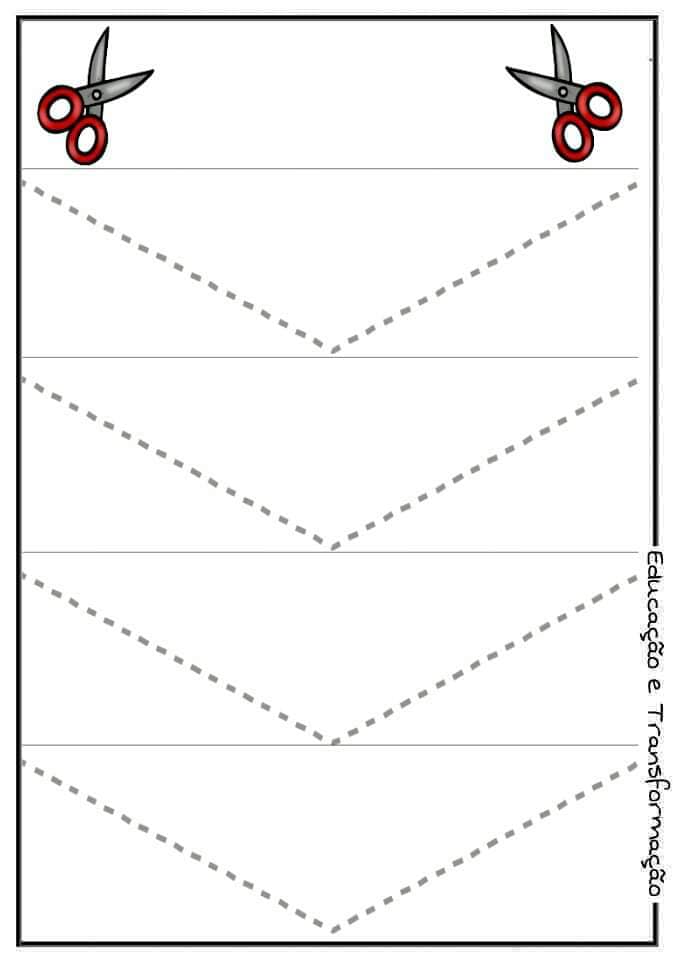 